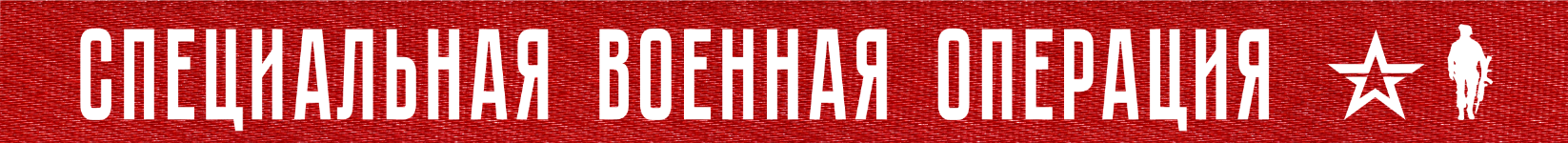 1 год и 34 дня Вооруженные силы Российской Федерации проводят специальную военную операцию по борьбе с пособниками американского фашизма и проявлениями западного нацизма на границах нашего Отечества.На Купянском направлении ударами авиации и огнем артиллерии Западной группировки войск поражены подразделения ВСУ в районах населенных пунктов Молчаново, Синьковка и Берестовое Харьковской области. Потери противника составили до 65 украинских военнослужащих, две боевые бронированные машины и три автомобиля.На Краснолиманском направлении ударами штурмовой и армейской авиации, огнем артиллерии и активными действиями подразделений группировки войск «Центр» нанесено поражение живой силе и технике противника в районах населенных пунктов Невское и Червоная Диброва Луганской Народной Республики. Уничтожено до 125 украинских военнослужащих, четыре боевые бронированные машины, три пикапа, а также самоходная гаубица «Гвоздика».На Донецком направлении в результате активных действий подразделений и огня артиллерии Южной группировки войск потери противника за сутки составили до 240 украинских военнослужащих и наемников, три боевые машины пехоты, три бронетранспортера, две боевые бронированные машины, четыре автомобиля и гаубица Д-30.На Южно-Донецком и Запорожском направлениях ударами авиации и огнем артиллерии группировки войск «Восток» нанесено поражение подразделениям ВСУ в районах населенных пунктов Новомихайловка и Угледар Донецкой Народной Республики. Потери противника за сутки на данных направлениях составили до 20 украинских военнослужащих, а также три автомобиля.На Херсонском направлении в ходе огневого поражения за сутки уничтожено до 18 украинских военнослужащих и пять автомобилей.Оперативно-тактической и армейской авиацией, ракетными войсками и артиллерией группировок войск (сил) Вооруженных Сил Российской Федерации в течение суток нанесено поражение 96 артиллерийским подразделениям ВСУ на огневых позициях, живой силе и технике в 114 районах. В районе населенного пункта Давыдов Брод Херсонской области уничтожен радиолокатор наведения украинского зенитного ракетного комплекса С-300.Средствами противовоздушной обороны за сутки перехвачено 18 реактивных снарядов системы залпового огня HIMARS и один управляемый реактивный снаряд GLSDB. Кроме того, уничтожены 12 украинских беспилотных летательных аппаратов в районах населенных пунктов Пологи Запорожской области, Голиково, Рубежное, Сватово Луганской Народной Республики, Соледар, Волноваха, Владимировка Донецкой Народной Республики и Великий Выселок Харьковской области.Всего с начала проведения специальной военной операции уничтожены: 404 самолета, 226 вертолетов, 3612 беспилотных летательных аппаратов, 414 зенитных ракетных комплексов, 8433 танка и других боевых бронированных машин, 1074 боевые машины реактивных систем залпового огня, 4449 орудий полевой артиллерии и минометов, а также 9161 единица специальной военной автомобильной техники.28  марта  2023 г., 14:45 (МСК)398-й  деньПРОЧТИ  и  ПЕРЕДАЙ  ДРУГОМУ !